Queen of All Saints Church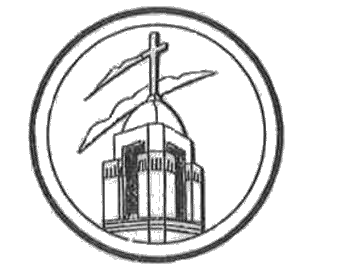 FORMA DE INSCRIPCION PARA PREPARACION BAUTISMAL2390 Grant Street, Concord, CA. 94520Esta información es una información básica. Para más información hable con la secretaria.Los Papas deben completar estos 3 requisitos antes del bautismo de su hijo (a). El Bautismo no puede realizarse hasta que todos los requisitos sean cumplidos.Entrevista: Esta la haremos por teléfono una vez que decidan Bautizar aquí.Completar las formas de Registro ajuntoAsistir a la plática Pre Bautismal o traer carta de que asistieron en otra parroquia.En estos momentos estamos utilizando el programa de ASCENSION para las clases de Butismo en la familia de Dios, el curso de certificación tiene un costo de $ 9.95. Necesitaremos tu email para mandarte el link:  https://ascensionpress.com/collections/pertenecer-bautismo-en-la-familia-de-diosEl Bautismo al igual que otros sacramentos, es una celebración comunitaria. Debido a la pandemia tendremos restricciones y estos van cambiando de acuerdo a lo que se nos indique incluso puede cambiar un día antes del Bautizo. El niño tiene que ser menor de 6 años para poder ser bautizado en estos bautizos.Si su hijo ya tiene 7 años y/o va a la escuela entonces el deberá ser inscrito en catecismo. Recibirá un año de preparación en la catequesis. Sera bautizado en el primer año de Catecismo en la Vigilia Pascual y en el segundo año ara su primera comunión.Padrinos: Se puede tener mínimo 1 Padrino, máximo 2 padrinos si son 2 padrinos debe ser un hombre y una mujer. Deben de ser mayores de 16 años, y ser Católicos Practicantes, tener sus Sacramentos de Bautismo, Comunión y Confirmación. Si son parejas deben estar casados por la Iglesia. Los padrinos deberán atender a la plática PRE-bautismal o traer una carta de haber tomado la preparación en su parroquia local, antes del bautizo. Necesita una copia del acta de Nacimiento del niño (a) y la donación. Se les pide por lo menos una donación de $75. Pueden depositarla en un sobre en el buzón de la Oficina Parroquial con la Información del Niño y el día del Bautizo. El Rito de Presentación al templo (Esto es Cultural no es un sacramento) No es parte del rito de Bautizo. Debido a las restricciones, en este momento no estaremos haciendo presentaciones. CALENDARIO: Días disponibles Año 2021: Todos los Bautizos son a las 9:00 am.Enero 23, Febrero 20, Abril 17, Junio 12, Julio 31, Agosto 28, Septiembre 25, Octubre 30, Noviembre 13. Cupo limitado Los días de Bautizo en este momento pueden cambiar dependiendo en las restricciones.2390 Grant Street, Concord CA. 94520	(925) 825-0350	QASChurch@yahoo.com, 